Комплекс упражнений с мячом для детей 3-5 лет.Для ребенка мяч – это предмет увлечения с первых лет жизни. Ребенок не просто играет в мяч, а варьирует им: берет, переносит, кладет, бросает, катает, ловит и т.п., что развивает его эмоционально и физически. Игры с мячом крайне важны и для развития руки малыша.Движения пальцев и кистей рук имеют особое значение для развития функций мозга ребенка. И чем они разнообразнее, тем больше "двигательных сигналов" поступает в мозг, тем интенсивнее проходит накопление информации, а, следовательно, и интеллектуальное развитие ребенка.Малыши, знакомясь со свойствами мяча, выполняя разнообразные действия (бросание, катание, бег за мячом и др.), получают нагрузку на все группы мышц (туловища, брюшного пресса, ног, рук, кистей) -  у них активизируется весь организм. Даже, казалось бы, обычное подкидывание мяча вверх вызывает необходимость выпрямления, что благоприятно влияет на осанку ребенка. Можно сказать, что игры с мячом – специальная комплексная гимнастика: развивается умение схватывать, удерживать, перемещать мяч в процессе ходьбы, бега или в прыжке.Предлагаю вам вместе с ребенком выполнить следующие упражнения с мячом. Каждое упражнение необходимо выполнять 3-5 раз.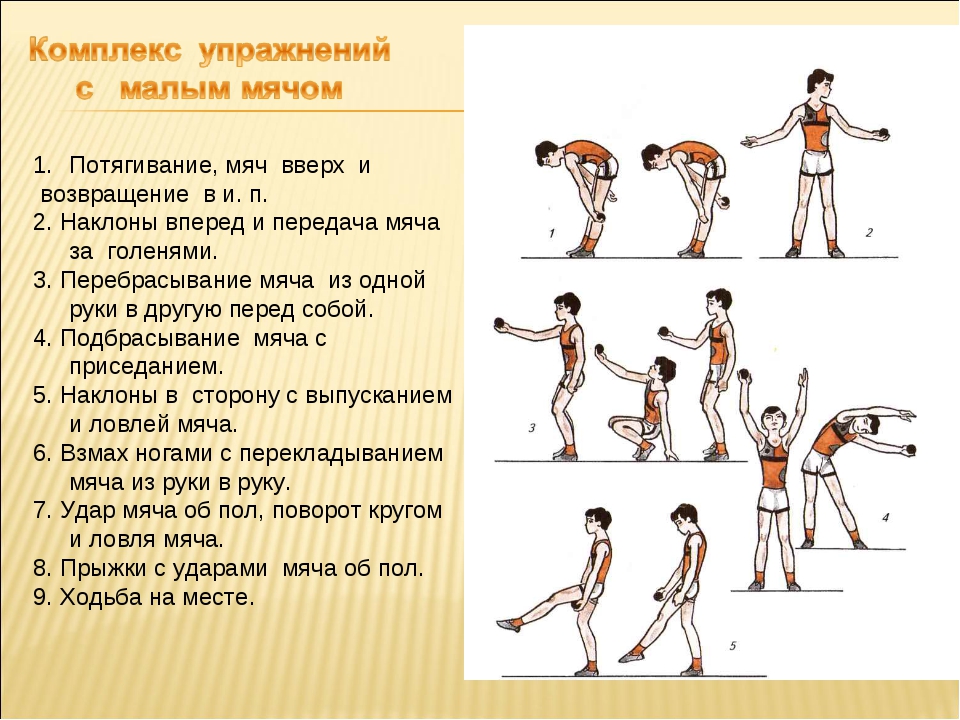 